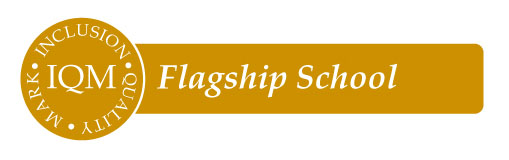 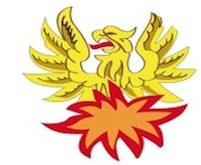 Easington Colliery Primary SchoolPerson SpecificationEnhanced Teaching Assistant Nursery (Grade 6)EssentialDesirableEvidenceApplicationFully supported in referenceCompleted application formIncludes information about a personal specialism or specific interest and how this could relate to educationApplication formReferencesQualifications CACHE Diploma in Nursery Nursing (NNEB), or BTEC in Childcare and Education, or NVQ Level 3 in Child Care or Early Years Care and Education, or equivalentGCSE Grade C or above in English and Maths, or equivalent Paediatric first aid certificateEvidence of recent Early Years trainingApplication formCertificatesExperienceAbility to demonstrate high standards of working with young childrenHave key worker experience for groups of children Have experience of observing, monitoring, assessing, reporting and maintaining records of children and their performance Have experience of capturing children’s learning in ways that can be shared with children, parents and familiesHas previously worked in a school nurseryApplication formInterviewReferencesKnowledge and Skills Knowledge of the Early Years Foundation Stage FrameworkUnderstanding of child development and the needs and characteristics of young children, including those with additional needsAbility to relate effectively to staff, children, parents, carers, extended families and other professionalsAbility to work as part of a teamExcellent communication skills used effectively in a variety of situationsAbility to keep clear, concise records and to write reportsGood organisational skillsAbility to work in a way that promotes the safety and wellbeing of children and young peopleExperience of Ofsted inspectionsExperience of curriculum planning, delivery and assessmentAbility to manage workload effectivelyAbility to use ICT effectively to support teaching and learningApplication formInterviewReferencesDispositionTo display a warm and approachable demeanourExhibit a flexible approach and sense of humourBe empathetic and sensitive to differing viewpointsTo display a professional manner at all times, and be a role model to children in terms of speech, dress, behaviour and attitudeTo be resilientTo take a full and active role in the life of the whole schoolInterview ReferencesApplication form